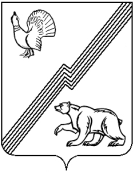 АДМИНИСТРАЦИЯ ГОРОДА ЮГОРСКАХанты-Мансийского автономного округа – Югры ПОСТАНОВЛЕНИЕот  23 марта 2018 года  										№ 840О порядке размещения сведений о доходах, расходах, об имуществе и обязательствахимущественного характера лиц, замещающих должности муниципальной службы, и членов их семей на официальном сайтеорганов местного самоуправления города Югорска и предоставления этих сведений средствам массовой информации для опубликованияВ соответствии с Федеральным законом от 25.12.2008 № 273-ФЗ «О противодействии коррупции», руководствуясь Указом Президента Российской Федерации от 08.07.2013 № 613 «Вопросы противодействия коррупции», постановлением Губернатора Ханты-Мансийского автономного округа – Югры от 21.08.2013 № 106 «О Порядке размещения сведений о доходах, расходах, об имуществе и обязательствах имущественного характера отдельных категорий лиц и членов их семей на едином официальном сайте государственных органов                              Ханты-Мансийского автономного округа - Югры и предоставления этих сведений общероссийским и окружным средствам массовой информации для опубликования»:1. Утвердить:1.1. Порядок размещения сведений о доходах, расходах, об имуществе и обязательствах имущественного характера лиц, замещающих должности муниципальной службы, и членов            их семей на официальном сайте органов местного самоуправления города Югорска                             и предоставления этих сведений средствам массовой информации для опубликования (приложение 1).1.2. Форму размещения сведений о доходах, расходах, об имуществе и обязательствах имущественного характера лиц, замещающих должности муниципальной службы, и членов            их семей на официальном сайте органов местного самоуправления города Югорска (приложение 2).2. Признать утратившими силу постановления администрации города Югорска:- от 21.11.2013 № 3679 «Об утверждении Порядка размещения сведений о доходах, расходах, об имуществе и обязательствах имущественного характера лиц, замещающих должности муниципальной службы в администрации города Югорска и членов их семей                    на официальном сайте администрации города Югорска и предоставления этих сведений средствам массовой информации для опубликования»;- от 08.04.2014 № 1358 «О внесении изменений в постановление администрации города Югорска от 21.11.2013 № 3679»;- от 24.08.2015 № 2863 «О внесении изменений в постановление администрации города Югорска от 21.11.2013 № 3679»;- от 24.12.2015 № 3747 «О внесении изменений в постановление администрации города Югорска от 21.11.2013 № 3679»;- от 27.04.2016 № 918 «О внесении изменений в постановление администрации города Югорска от 21.11.2013 № 3679  «Об утверждении Порядка размещения сведений о доходах, расходах, об имуществе и обязательствах имущественного характера лиц, замещающих должности муниципальной службы в администрации города Югорска и членов их семей                   на официальном сайте администрации города Югорска и предоставления этих сведений средствам массовой информации для опубликования»;- от 13.10.2017 № 2483 «О внесении изменений в постановление администрации города Югорска от 21.11.2013 № 3679  «Об утверждении Порядка размещения сведений о доходах, расходах, об имуществе и обязательствах имущественного характера лиц, замещающих должности муниципальной службы в администрации города Югорска и членов их семей               на официальном сайте администрации города Югорска и предоставления этих сведений средствам массовой информации для опубликования».3. Опубликовать постановление в официальном печатном издании города Югорска                 и разместить на официальном сайте органов местного самоуправления города Югорска.4. Настоящее постановление вступает в силу после его официального опубликования. Глава города Югорска                                                                        		            Р.З. СалаховПриложение 1к постановлениюадминистрации города Югорскаот   23 марта 2018 года   №  840Порядок размещения сведений о доходах, расходах, об имуществе и обязательствах имущественного характера лиц, замещающих должности муниципальной службы, и членов их семей на официальном сайте органов местного самоуправления города Югорска и предоставления этих сведений средствам массовой информации для опубликования1. Настоящий Порядок устанавливает обязанности управления по вопросам муниципальной службы, кадров и наград администрации города Югорска по размещению               на официальном сайте органов местного самоуправления города Югорска                                      (далее – официальный сайт) и предоставлению общероссийским, окружным или городским средствам массовой информации (далее - средства массовой информации) для опубликования           в связи с их запросами, если федеральными законами не установлен иной порядок размещения и (или)  предоставления средствам массовой информации для опубликования, сведений                     о доходах, расходах, об имуществе и обязательствах имущественного характера                            (далее – сведения) лиц, замещающих должности муниципальной службы, предусмотренные перечнем должностей муниципальной службы в администрации города Югорска,                          при назначении на которые граждане и при замещении которых муниципальные служащие обязаны представлять сведения о своих доходах, об имуществе и обязательствах имущественного характера, а также сведения о доходах, об имуществе и обязательствах имущественного характера своих супруги (супруга) и несовершеннолетних детей и при замещении которых муниципальные служащие обязаны представлять сведения о своих расходах, а также сведения о расходах своих супруги (супруга) и несовершеннолетних детей, утвержденным постановлением администрации города Югорска (далее – муниципальные служащие, их супруг (супругов) и несовершеннолетних детей).2. На официальном сайте размещаются, средствам массовой информации предоставляются для опубликования следующие сведения:а) перечень объектов недвижимого имущества, принадлежащих лицам, указанным                   в пункте 1 настоящего Порядка, на праве собственности или находящихся в их пользовании,              с указанием вида, площади и страны расположения каждого из таких объектов;б) перечень транспортных средств с указанием вида и марки, принадлежащих на праве собственности лицам, указанным в пункте 1 настоящего Порядка;в) декларированный годовой доход лиц, указанных в пункте 1 настоящего Порядка;   г) сведения об источниках получения средств, за счет которых совершены сделки (совершена сделка) по приобретению земельного участка, другого объекта недвижимого имущества, транспортного средства, ценных бумаг (долей участия, паев в уставных (складочных) капиталах организаций), если общая сумма таких сделок превышает общий доход муниципального служащего и его супруги (супруга) за три последних года, предшествующих отчетному периоду. 3. В размещаемых на официальном сайте и предоставляемых  средствам массовой информации для опубликования сведениях запрещается указывать:а) иные сведения (кроме указанных в пункте 2 настоящего Порядка) о доходах лиц, указанных в пункте 1 настоящего Порядка, об имуществе, принадлежащем на праве собственности названным лицам, и об их обязательствах имущественного характера;б) персональные данные лиц, указанных в пункте 1 настоящего Порядка;в) данные, позволяющие определить место жительства, почтовый адрес, телефон и иные индивидуальные средства коммуникации лиц, указанных в пункте 1 настоящего Порядка;г) данные, позволяющие определить местонахождение объектов недвижимого имущества, принадлежащих лицам, указанным в пункте 1 настоящего Порядка, на праве собственности или находящихся в их пользовании;д) информацию, отнесенную к государственной тайне или являющуюся конфиденциальной.4. На официальном сайте размещаются сведения  по форме, утвержденной  постановлением администрации города Югорска.По письменной просьбе лица, предоставляющего сведения, в графе «Декларированный годовой доход за отчетный год (руб.)» отдельной строкой указывается в том числе сумма дохода, полученного от продажи имущества либо осуществления иной деятельности                               в соответствии с федеральным законодательством.5. Сведения, указанные в пункте 2 настоящего Порядка, за весь период замещения муниципальным служащим должностей, замещение которых влечет за собой размещение данных сведений, а также сведения о доходах, расходах, об имуществе и обязательствах имущественного характера его супруги (супруга) и несовершеннолетних детей находятся                    на официальном сайте, и ежегодно обновляются в течение 14 рабочих дней со дня истечения срока, установленного для их подачи.6. Размещение на официальном сайте и предоставление средствам массовой информации для опубликования сведений, указанных в пункте 2 настоящего Порядка, обеспечивается управлением по вопросам муниципальной службы, кадров и наград администрации города Югорска.7. Управление по вопросам муниципальной службы, кадров и наград администрации города Югорска:а) в течение 3 рабочих дней со дня поступления запроса от средств массовой информации сообщает о нем муниципальному служащему, в отношении которого поступил запрос;б) в течение 7 рабочих дней со дня поступления запроса от средств массовой информации обеспечивает предоставление им сведений, указанных в пункте 2 настоящего Порядка, в том случае, если запрашиваемые сведения отсутствуют на официальном сайте. 7. Специалист управления по вопросам муниципальной службы, кадров и наград администрации города Югорска, обеспечивающий размещение сведений на официальном сайте и их представление  средствам массовой информации для опубликования, несет в соответствии с законодательством Российской Федерации ответственность за несоблюдение настоящего Порядка, а также за разглашение сведений, отнесенных к государственной тайне или являющихся конфиденциальными.Приложение 2к постановлениюадминистрации города Югорскаот   23 марта 2018 года   №  840Сведения о доходах, расходах, об имуществе и обязательствах имущественного характера__________________________________  (полное наименование должности)за период с 01 января по 31 декабря ________  года*- по письменной просьбе муниципального служащего, предоставляющего сведения о доходах, расходах, об имуществе и обязательствах имущественного характера,  отдельной строкой указывается в том числе сумма дохода, полученного от продажи имущества либо осуществления иной деятельности в соответствии с федеральным законодательством;** - информация об источниках получения средств, за счёт которых совершены сделки (совершена сделка) по приобретению земельного участка, другого объекта недвижимого имущества, транспортного средства, ценных бумаг (долей участия, паев в уставных (складочных) капиталах организаций), если общая сумма таких сделок превышает общий доход муниципального служащего, предоставляющего сведения о доходах, расходах, об имуществе и обязательствах имущественного характера, и его супруги (супруга) за три последних года, предшествующих отчетному периоду.Декларированный годовой доходза отчетный год (руб.)*Перечень объектов недвижимого имущества и транспортных средств, принадлежащих на праве собственности (источники получения средств, за счет которых совершена сделка)**Перечень объектов недвижимого имущества и транспортных средств, принадлежащих на праве собственности (источники получения средств, за счет которых совершена сделка)**Перечень объектов недвижимого имущества и транспортных средств, принадлежащих на праве собственности (источники получения средств, за счет которых совершена сделка)**Перечень объектов недвижимого имущества и транспортных средств, принадлежащих на праве собственности (источники получения средств, за счет которых совершена сделка)**Перечень объектов недвижимого имущества, находящегося в пользованииПеречень объектов недвижимого имущества, находящегося в пользованииПеречень объектов недвижимого имущества, находящегося в пользованииСведения об источниках получения средств, за счет которых совершены сделки (совершена сделка) по приобретению земельного участка, другого объекта недвижимого имущества, транспортного средства, ценных бумаг (долей участия, паев в уставных (складочных) капиталах организаций) * *Декларированный годовой доходза отчетный год (руб.)*вид объектов недвижимостиплощадь (кв. м)страна расположениятранспортные средства (вид, марка)вид объектов недвижимостиплощадь (кв. м)страна расположенияСведения об источниках получения средств, за счет которых совершены сделки (совершена сделка) по приобретению земельного участка, другого объекта недвижимого имущества, транспортного средства, ценных бумаг (долей участия, паев в уставных (складочных) капиталах организаций) * *Фамилия, имя, отчество лица, замещающего соответствующую должностьСупруга (супруг)(без указания персональных данных)Несовершеннолетний ребенок (без указания   персональных данных)